 	KİŞİŞEL BİLGİLER	T.C. KİMLİK NO	:ADI   SOYADI	:DOĞUM   YERİ	:CİNSİYET	:      ERKEK	KADINADRES	:ÖĞRENCİ   NO	:	CEP TELEFONU	:	E-POSTA ADRESİ 	EĞİTİM BİLGİLERİ	DİPLOMA	:      ÖNLİSANS	LİSANS	Y.LİSANS	DOKTORAFAKÜLTE/YÜKSEKOKULENSTİTÜSÜ	:	BÖLÜMÜ 	:	SINIFI	:DİSİPLİN CEZASI ALDINIZMI	:	ÇALIŞMA BİLGİLERİ	ÇALIŞMAK İSTEDİĞİNİZ GÜNLER/SAATLER:      PAZARTESİ	SALI	ÇARŞAMBA	PERŞEMBE	CUMA 	BELİRTMEK İSTEDİĞİNİZ DİĞER BİLGİLER	FORMDA BELİRTTİĞİM TÜM BİLGİLERİN DOĞRULUĞUNU KABUL VE TAAHHÜT EDERİM	TARİH    : 1-GERÇEĞE AYKIRI BİLGİ VERENLER İŞE ALINSALAR DAHİ İŞTEN ÇIKARILACAKLARDIR	İMZA	:2-BU FORMU DOLDURMAK BAŞKANLIĞIMIZI HİÇBİR TAAHHÜT ALTINA SOKMAZ 	BU BÖLÜM KISMİ ZAMANLI ÖĞRENCİ ÇALIŞTIRMA YAPAN BİRİM TARAFINDAN DOLDURULACAKTIR	DEĞERLENDİRME   SONUCU	:      İŞE ALINMASI UYGUNDUR	İŞE ALINMASI UYGUN DEĞİLDİRMakamınızca formda bilgileri bulunan öğrenci uygun görüldüğü takdirde biriminizde çalıştırmak istiyoruz. Onaylanmasını tensip ve takdirlerinize arz ederim.BİRİM SORUMLUSUAD SOYAD:…………………………………………. GÖREV:……………………………………………… TARİH-İMZA:…………………………………………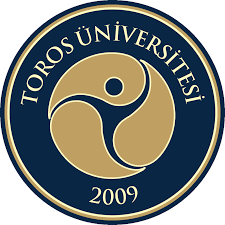 KISMİ ZAMANLI ÖĞRENCİ BAŞVURU FORMUDoküman NoSKSD-FR-005KISMİ ZAMANLI ÖĞRENCİ BAŞVURU FORMUİlk Yayın Tarihi15.04.2019KISMİ ZAMANLI ÖĞRENCİ BAŞVURU FORMURevizyon Tarihi---KISMİ ZAMANLI ÖĞRENCİ BAŞVURU FORMURevizyon No00KISMİ ZAMANLI ÖĞRENCİ BAŞVURU FORMUSayfa1/1ÇALIŞACAĞI   POZİSYON	:ÇALIŞACAĞI   GÜNLER	:…………………………. PAZARTESİSALIÇARŞAMBAPERŞEMBECUMAADI SOYADI:……………………………… TARİH İMZA……………………………….ADI SOYADI:……………………………… TARİH İMZA……………………………….ADI SOYADI:………………………………        TARİH İMZA……………………………….KZÖKZÖKZÖÖĞRENCİ SEÇMEÖĞRENCİ SEÇMEÖĞRENCİ SEÇMEKOMİSYON BAŞKANIKOMİSYON ÜYESİKOMİSYON ÜYESİ